Министерство науки и высшего образования Российской ФедерацииФГБОУ ВО «Удмуртский государственный университет»ИнститутКафедраИ. О. Фамилия автора(ов)НАЗВАНИЕ ИЗДАНИЯТип издания(Монография / Учебное пособие / и т.п.)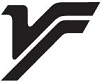 Ижевск2022УДК ББК Х ХХХ   (авторский знак)Рекомендовано к изданию Учебно-методическим советом УдГУ / Управлением развития научно-инновационной деятельности УдГУРецензенты: учёная степень, звание, И. О. ФамилияФамилия И. О.ISBN 978-5-4312-ХХХ-ХУчебное пособие состоит из двух частей, каждая из которых содержит теоретический материал, примеры задач с их реализацией, ряд лабораторных работ. Первая часть данного пособия знакомит читателя с основными понятиями программирования, его базовыми конструкциями, средами разработки. Учебное пособие направлено на приобретение студентами общих знаний и навыков программирования на высокоуровневом языке С++.Пособие предназначено для студентов, обучающихся по направлению 02.00.00 «Компьютерные и информационные науки».УДК ББК Учебное/научное изданиеФамилия Имя ОтчествоНАЗВАНИЕ ИЗДАНИЯТип изданияАвторская редакцияПодписано в печать **.**.****. Формат 60х84 1/16.Усл. печ. л. **,**. Уч. изд. л. **,**.Тираж ** экз. Заказ № ****.Издательский центр «Удмуртский университет»426004, Ижевск, Ломоносова, 4Б, каб. 021Тел./факс: + 7 (3412) 916-364, E-mail: editorial@udsu.ruТипография Издательского центра «Удмуртский университет»426034, Ижевск, ул. Университетская, 1, корп. 2.Тел. 68-57-18Х ХХХНазвание издания : тип. издания. – Ижевск : Удмуртский университет, 2022. –*** с.ISBN 978-5-4312-ХХХХ-Х© И. О. Фамилия, 2022© ФГБОУ ВО «Удмуртскийгосударственный университет», 2022